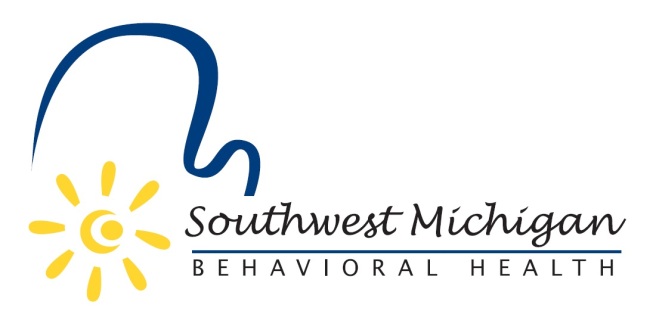 Southwest Michigan Behavioral Health 
Substance Use Disorder Oversight Policy Board Meetings (January 2020-December 2020) January 20, 2020 4:00-5:30pmMarch 16, 2020 4:00-5:30pmMay 18, 2020 4:00-5:30pmJuly 20, 2020 4:00-5:30pm**September 14, 2020 3:00-5:30pmPublic Budget Hearing November 16, 2020 4:00-5:30pm COVID-19 Announcement:In keeping with Governor Whitmer’s Executive Order 2020-15 SWMBH Board Meetings will be held electronically until the governor’s orders are lifted.  Below are instructions for joining the SWMBH Board meetings:From your computer, tablet or smartphone:
https://global.gotomeeting.com/join/250012069
Dial In: 1-844-655-0022Access Code: 738 811 844All scheduled meetings take place at the Principal Office, unless otherwise communicated.**Principal Office Located at 5250 Lovers Lane, Suite 200, Portage, MI, 49002** KVCC - The Groves Center Room B1100, 7107 Elm Valley Drive, Kalamazoo, MI 49009